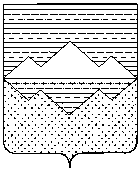 СОБРАНИЕ ДЕПУТАТОВСАТКИНСКОГО МУНИЦИПАЛЬНОГО РАЙОНАЧЕЛЯБИНСКОЙ ОБЛАСТИРЕШЕНИЕ________________________________________________________от 26 декабря 2018 года № 396/51г. Сатка             В соответствии с Бюджетным кодексом РФ, Федеральным законом от 06.10.2003г. №131-ФЗ «Об общих принципах организации местного самоуправления в Российской Федерации», Уставом Саткинского муниципального  района»,  СОБРАНИЕ ДЕПУТАТОВ САТКИНСКОГО МУНИЦИПАЛЬНОГО РАЙОНА РЕШАЕТ:1. Утвердить смету бюджетных расходов на 2019 год Контрольно-счетной палаты Саткинского муниципального района, согласно приложению.2. Главе Саткинского муниципального района Глазкову А.А. при планировании бюджета на 2019 год учитывать смету бюджетных расходов на 2019 год Контрольно-счетной палаты Саткинского муниципального района.3. Контроль за исполнением настоящего решения возложить на комиссию по финансам, бюджету и экономической политике (председатель – А.А. Витьшев).Председатель Собрания депутатовСаткинского муниципального района					                      Н.П. БурматовПриложение к решению Собрания депутатов Саткинского муниципального районаот 26.12.2018г. №396/51СМЕТАбюджетных расходов Контрольно-счетной палаты Саткинского муниципального района на 2019 год(непрограммные мероприятия)Главный бухгалтер 						И.Н. АистоваОб утверждении сметы бюджетных расходов на 2019 год Контрольно-счетной палаты Саткинского муниципального района  №КВРКОСГУНаименованиеБюджет на 2019 год(тыс.руб.)123451.100Расходы на выплаты персоналу в целях обеспечения выполнения функций государственными (муниципальными) органами, казенными учреждениями, органами управления государственными внебюджетными фондами5 667,00121211Заработная плата всего, в том числе:4 339,60Заработная плата муниципальных служащих3 808,40Заработная плата должностей, осуществляющих техническое обеспечение300,00Заработная плата обслуживающего персонала231,2129213Начисления на выплаты по оплате труда, в том числе:1 310,50Начисления на выплаты по оплате труда муниципальных служащих1 150,1Начисления на выплаты по оплате труда должностям, осуществляющим техническое обеспечение90,60Начисления на выплаты по оплате труда обслуживающего персонала69,80122212Прочие несоциальные выплаты персоналу в денежной форме16,902.200Закупка товаров, работ и услуг для обеспечения государственных (муниципальных) нужд744,00244221Услуги связи42,70244223Коммунальные услуги109,90244225Работы, услуги по содержанию имущества183,10244226Прочие работы, услуги188,60244227Страхование6,30244340Увеличение стоимости материальных запасов213,403.800Уплата налога на имущество организаций, земельного и транспортного налогов7,60851291Налоги, пошлины и сборы5,40852291Налоги, пошлины и сборы2,20ИТОГО:6 418,60